ST MARK’S PS 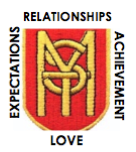 TERM PARENT INFORMATION LETTERI am very excited to get to know you and your child. If you ever have any worries, concerns please feel free to call the office and we can arrange an appointment.Many thanks, Mrs Reid